Spring Creek Stables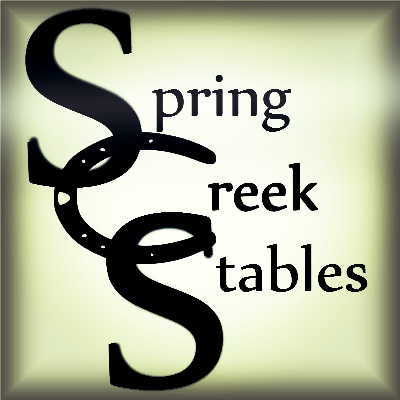 Horse Camp Registration FormTo register your child print and fill out this registration form along with the release waiver and mail it with your deposit ($200) to: Spring Creek Stables 25909 Goldfinch TrlSan Antonio, TX 78255Select a Camp Session: ____  June 11-15   ____ June 25-29  _____ July 16-20Camper Name:______________________________________     Age:_______Parent’s Names:__________________________________________________Address:_______________________________________________________Email Address:___________________________________________________Phone:_______________________       _________________________Emergency Contact:_______________________________________________Phone:____________________________________Child’s level of riding experience:_____________________________________Allergies:______________________________________________________Please give any other information you think would be important for us to know about your child so we can insure they have a comfortable stay and a good experience________________________________________________________________________________________________________________________________________________________________________________________________________________________________________________We, the parent(s)/guardian(s) will not hold J&L Harms, LLC., dba Spring Creek Stables or Horse Camp Staff responsible for any accident that may happen while your child is at Camp. I grant permission to use images of my child taken at Camp for promotional purposes.Parent/Guardian Signature and Date:__________________________________